Da mar Kleinová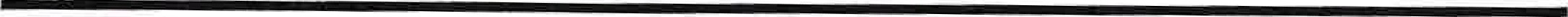 Vážený pane Valento,dle cenové nabídky ze dne 22. 1. 2024 u vás objednáváme ořez stromů v požadovaném rozsahu v ceně 41 261 Kč bez DPH, tj. celkem 49 925,81 Kč vč. DPH.Termín realizace prosím dojednejte Prosím o potvrzení přijetí objednávky, děkuji.S pozdravem a přáním příjemného dnehospodářka - účetní ROOSEVELTKA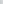 Strední škola F. D. Rooseyetta Brnododavatelská i fakturační adresa:Střední škola F. D. Roosevelta Brno, příspěvková organizaceKrłzłkova 1694/11612 OO BrnoIČO: 00567191DIČ: nejsme plátci DPH tel: 530 351 706 mobil: e-mail: e-mail sekretariát: skola@ssfdr.cz www.ssfdr.cz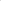 From: Sent: Tuesday, January 23, 2024 10:12 AMTo: Cc: Subject: Fwd: Žádost o cenovou nabídkuForwarded message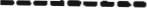 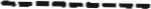 Od: Robert Valenta - RIVA SERVIS s.r.o. 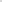 Date: po 22. 1.2024 v 16:33Subject: Re: Žádost o cenovou nabídkuTo: — Forwarded message ---------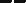 Od: Robert Valenta - RIVA SERVIS s.r.o. <Date: po 22. 1. 2024 v 16:33Subject: Re: Žádost o cenovou nabídku To: Dobrý den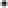 Posílám Vám CN na plánovaný ořez stromů.S pozdravem.Bc. Robert ValentaMobil: E-mail: 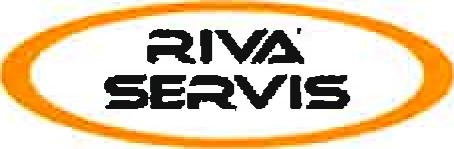 výškové I stavební I úklidovéRIVA SERVIS s.r.o.Ludvíka Podéště 10, Brno, 602 OOTel/Fax: +E-mail: servis@rivaservis.czWeb: www.rivaservis.czDne 17.1.2024 v 15:25 napsal(a):Dobrý den pane Valento,Prosím o zaslání cenové nabídky na práce spojené s prořezem a bezpečnostním řezem stromů na naší škole.V případě nejasností mne prosím kontaktujte. Moc děkuji a přeji klidný zbytek dne.Referent majetkové správyStřední škola F. D. Roosevelta Brno, příspěvková organizaceKřižíkova 1694/11, 612 OO BrnoCENOVÁ NABÍDKAStřední Škota F. D. Roosevelta pro tělesně postižené Brno - údržba dřevinDřeviny jsou vyjma Ořešákü a Jasanů v poměrně dobrém zdrav. stavu. Úkolem řezu bude podpora přiřozeného habitu růstu a odstranění nežádoucích větví 1-3. stah!erova čísla tzn. Křížící se, suché, zahuštující korunu.Na ořešácích, jakožto krátkověkých ovocných dřevinách, bude provedena bezpečnostní redukce s ohledem na individualní stav dřeviny.U Jasanu ztepilých v současné době v městských zástavbách trpících na houbové onemocnění ”Chalara fraxinea” bude s využitím stromolezecké techniky posouzen jejich zdravotní stav a řez proveden operativně.Vzniklý dřevní odpad se zlikviduje v souladu s platnou Vyhláškou č. 195/2004 Sb.Garance na příp.škody pojištěny do 30 mil.Kč.S pozdravem Robert ValentaV Brně 22.1.2024Od:Ekonomické oddělení SSFDR  Odesláno:čtvrtek 25. ledna 2024 8:39Komu:Předmět:Objednávka č. 016Přílohy:CN RIVA SERVIS ořez stromů.pdfOd:Odesláno:čtvrtek 8. února 2024 7:08Komu:Předmět:FW: Žádost o cenovou nabídkuPřílohy:CN RIVA SERVIS ořez stromů.pdfPodepsáno:ks cena ks celkem (kč)Ořešák královs3481014430Jasan ztepil 'Jasan ztepil '245509100Platan javorolistýPlatan javorolistý152005200lavor babyka (keř.soustava)lavor babyka (keř.soustava)169606960řešeň ptačířešeň ptačí129902990VRN(doprava a likvidace dřevní hmoty)VRN(doprava a likvidace dřevní hmoty)125812581Suma celkem (KČ•bez DPH)41261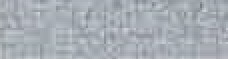 